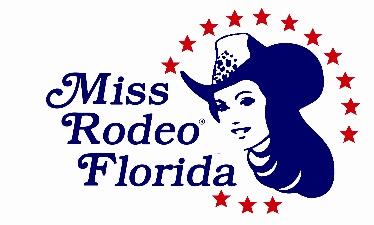 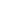  Name:_________________________________________________________________________________           		Last					First   Address:_______________________________________________________________________________            Street,                                        City,                                   State, 		        Zip    Telephone:____________________________________Email: ___________________________________Please make checks payable to MRFA, Inc. All reservations for the above events must be postmarkedand mailed by July 31, 2021 or included with contest’s application.  Please mail them to the following address:      	         Miss Rodeo Florida Association, Inc.                          					         Jessica Kelly– Pageant Director                           				         4876 Oriole Drive Saint Cloud, Fl. 34772                           				         E-mail: missrodeoflpageant@gmail.com                            				         Cell/ 321-624-9341Prepaid Tickets for the events may be picked up during registration or at the door of the event under your last name.  Please note that any tickets purchased at the door are on a first come basis and will incur a $5.00 additional fee per ticket.DateEventNumber AttendingPriceTotal Price Saturday09/11/21@ 6:00pm “Seas the Day” Dinner    (Hastings Ranch)@$25.00$  Child’s Dinner (10 and under)@$8.00$Sunday09/12/21@ 10:00amFashion Show Brunch    (Hastings Ranch)@$20.00$  Child’s Dinner  (10 and under)@$8.00$Total amount due $